Об утверждении административного регламентапо предоставлению  муниципальной услуги«Присвоение адреса объекту недвижимости и аннулирование адреса»В соответствии с Федеральным законом от 06.10.2003 г. №131-ФЗ «Об общих принципах организации местного самоуправления в Российской Федерации», Федеральным законом  от 27.07.2006 года №152-ФЗ «О персональных данных», Федеральным законом от 02.05.2006 г. № 59-ФЗ «О порядке рассмотрения обращений граждан Российской Федерации», Федеральным законом от 27.07.2010 г. № 210-ФЗ «Об организации предоставления государственных и муниципальных услуг»,  постановлением правительства РФ от 16.05.2011 года № 373 «О разработке и утверждении административных регламентов исполнения государственных функций и административных регламентов предоставления государственных муниципальных услуг», постановлением Администрации муниципального образования «Кокшайское сельское поселение»  от 26 июня 2012 года № 80  «О порядке разработки и утверждении административных регламентов исполнения муниципальных функций и административных регламентов предоставления муниципальных услуг», администрация  муниципального образования «Кокшайское сельское поселение»    ПОСТАНОВЛЯЕТ:1. Считать утратившим силу  постановление  администрации №55 от 25.03.2013г. «Об утверждении  административного регламента по предоставлению муниципальной услуги  «Присвоение адреса объекту недвижимости»2.Утвердить прилагаемый Административный регламент предоставления муниципальной услуги «Присвоение адреса объекту недвижимости  и аннулирование адреса ».3. Настоящее постановление вступает в силу с момента его обнародования.4. Контроль за исполнением настоящего постановления оставляю за собой.Глава администрации					                                 Николаев П.Н    Приложение  к Постановлению Администрации МО«Кокшайское сельское поселение» от 10 октября 2017 г.  №188  Административный регламент предоставления муниципальной услуги«ПРИСВОЕНИЕ АДРЕСА ОБЪЕКТУ НЕДВИЖИМОСТИ И АННУЛИРОВАНИЕ АДРЕСА»Общие положенияПредмет регулирования административного регламентаПредметом регулирования административного регламента по предоставлению муниципальной услуги «Присвоение адреса объекту недвижимости и аннулирование адреса» (далее – административный регламент) являются отношения, возникающие между заявителями, администрацией Кокшайского сельского поселения и многофункциональными центрами предоставления государственных и муниципальных услуг (далее – многофункциональный центр) при присвоении и аннулировании адресов одному или нескольким объектам недвижимого имущества, в том числе земельным участкам, зданиям, сооружениям, помещениям и объектам незавершенного строительства (далее – объекты адресации), а также определение состава, последовательности и  сроков выполнения административных процедур при предоставлении муниципальной услуги. Описание заявителейЗаявителями являются физические или юридические лица (далее – заявитель), являющиеся собственниками объекта адресации, либо лицами, обладающими одним из следующих вещных прав на объект адресации:а) право хозяйственного ведения;б) право оперативного управления;в) право пожизненно наследуемого владения;г) право постоянного (бессрочного) пользования.С заявлением вправе обратиться представители заявителя, действующие в силу полномочий, основанных на оформленной в установленном законодательством Российской Федерации порядке доверенности, на указании федерального закона либо на акте уполномоченного на то государственного органа или органа местного самоуправления (далее - представитель заявителя).От имени собственников помещений в многоквартирном доме с заявлением вправе обратиться представитель таких собственников, уполномоченный на подачу такого заявления принятым в установленном законодательством Российской Федерации порядке решением общего собрания указанных собственников.От имени членов садоводческого, огороднического и (или) дачного некоммерческого объединения граждан с заявлением вправе обратиться представитель указанных членов некоммерческих объединений, уполномоченный на подачу такого заявления принятым в установленном законодательством Российской Федерации порядке решением общего собрания членов такого некоммерческого объединения.Требования к порядку информирования о предоставлении муниципальной услугиМестонахождение администрации Кокшайского сельского поселения  (далее – администрация): Республика Марий Эл Звениговский район с.Кокшайск ул.Кологривова д.37а.График работы Администрации:График приема документов:Телефоны: 883645 6-80-05 – телефон и факс приемной Администрации.Адреса электронной почты Администрации: kokshask.adm@yandex.ruАдреса электронной почты специалиста: kokshask.adm@yandex.ruОфициальный сайт в информационно-телекоммуникационной сети «Интернет»: http://admzven.ru/kokshaisk/obshaja-informacijaМестонахождение муниципального бюджетного учреждения «Звениговский районный многофункциональный центр по предоставлению государственных и муниципальных услуг» (далее – МБУ «МФЦ»): Республика Марий Эл, Звениговский район, Звенигово, улица Ленина, 106аГрафик работы МБУ «МФЦ»понедельник: с 08:00 до 17:00
вторник, четверг, пятница: с 08:00 до 18:00
среда: с 08:00 до 20:00
суббота: с 09:00 до 13:00 воскресенье – выходной.Продолжительность рабочего дня, непосредственно предшествующего нерабочему праздничному дню, уменьшается на один час.Официальный сайт в информационно-телекоммуникационной сети «Интернет»: mfc.mari-el.gov.ruПортал сети МФЦ Республики Марий Эл: _______________Портал государственных и муниципальных услуг Республики Марий Эл: http://pgu.mari-el.gov.ru. 1.3.3. Способы получения информации о местонахождении и графике (режиме) работы органов и организаций, обращение в которые необходимо для получения муниципальной услуги:- непосредственно в администрации, многофункциональном центре;- с использованием средств телефонной связи, средств сети Интернет.1.3.4.	 Информация по вопросам предоставления муниципальной услуги и услуг, которые являются необходимыми и обязательными для предоставления муниципальной услуги, размещается непосредственно в помещении администрации, многофункционального центра с использованием информационных стендов, на официальном сайте администрации в сети Интернет, на Едином портале, Региональном портале, предоставляется уполномоченными должностными лицами администрации, многофункционального центра (далее – уполномоченные должностные лица)   при личном обращении заявителей, по телефонам справочных служб, а также в письменной форме почтовым отправлением либо электронным сообщением по адресу, указанному заявителем.Информирование о ходе предоставления муниципальной услуги осуществляется уполномоченными должностными лицами при личном контакте с заявителями, по телефонам справочных служб, а также в письменной форме почтовым отправлением либо электронным сообщением  с использованием информационно-телекоммуникационных сетей общего пользования, в том числе  Единого портала,  Регионального портала. 1.3.5. На официальном сайте администрации, на информационных стендах в местах предоставления муниципальной услуги, на Едином портале,  Региональном портале размещается также следующая информация:1) текст настоящего административного регламента;2) извлечения из законодательных и иных нормативных правовых актов, содержащих нормы, регулирующие деятельность по предоставлению муниципальной услуги;3) формы, образцы документов, заявлений.1.3.6. При осуществлении консультаций по письменным обращениям ответ на обращение направляется почтовым отправлением или электронным сообщением в адрес Заявителя в срок, не превышающий 30 календарных дней с даты регистрации письменного обращения.1.3.7. При ответах на телефонные звонки и при личном обращении уполномоченные должностные лица консультируют заявителей по вопросам, касающимся:1) порядка и сроков предоставления муниципальной  услуги;2) порядка оформления представляемых заявителем документов;3) порядка обжалования действий (бездействия) и решений, осуществляемых и принимаемых в ходе предоставления муниципальной услуги;4) хода предоставления муниципальной услуги.Время телефонного разговора и консультирования при личном обращении не может превышать 10 минут. В случае если для разъяснения требуется время, превышающее 10 минут, уполномоченное должностное лицо, осуществляющее консультирование, должно предложить заинтересованному лицу обратиться за необходимой информацией в письменном виде. Ответ на телефонный звонок начинается с информации о наименовании органа, в который позвонил гражданин, фамилии, имени, отчестве (при наличии) и должности уполномоченного должностного лица, принявшего телефонный звонок.В случае если уполномоченное должностное лицо, принявшее звонок, не может самостоятельно ответить на поставленные вопросы, он переадресует (переводит) данный телефонный звонок другому уполномоченному должностному лицу или же сообщает обратившемуся гражданину телефонный номер, по которому можно получить необходимую информацию.Стандарт предоставления муниципальной услугиНаименование муниципальной услуги – «Присвоение адреса объекту недвижимости и аннулирование адреса».Наименование органа, предоставляющего муниципальную услугу.Орган, предоставляющий муниципальную услугу: администрация Кокшайского сельского поселения.Администрация при предоставлении муниципальной услуги в целях получения документов, необходимых для принятия решения о присвоении объекту адресации адреса или аннулировании его адреса, а также получения информации для проверки сведений, представленных заявителем, осуществляет взаимодействие с Управлением Федеральной службы государственной регистрации, кадастра и картографии по Республике Марий Эл, филиалом федерального государственного бюджетного учреждения «Федеральная кадастровая палата Федеральной службы государственной регистрации, кадастра и картографии» по Республике Марий Эл, федеральными органами исполнительной власти, исполнительными органами Республике Марий Эл, органами местного самоуправления.2.2.3.представления документов и информации или осуществления действий, представление или осуществление которых не предусмотрено нормативными правовыми актами, регулирующими отношения, возникающие в связи с предоставлением государственной услуги.2.3. Результат предоставления муниципальной услуги.  Результатом предоставления муниципальной услуги является принятие решения о присвоении объекту адресации адреса или его аннулировании в виде постановления администрации либо решения об  отказе в присвоение объекту адресации адреса или аннулировании его адреса.2.4.Срок предоставления муниципальной услуги.Срок принятия решения о присвоении объекту адресации адреса или его аннулировании либо решения об  отказе в присвоение объекту адресации адреса или аннулировании его адреса не должен превышать 15 рабочих дней со дня поступления заявления.  В случае представления заявления через многофункциональный центр  срок принятия решения о присвоении объекту адресации адреса или его аннулировании либо решения об  отказе в присвоении объекту адресации адреса или аннулировании его адреса исчисляется со дня передачи многофункциональным центром  заявления и документов, необходимых для предоставления муниципальной услуги (при их наличии), в администрацию.Срок направления заявителю (представителю заявителя) решения о присвоении объекту адресации адреса или аннулировании его адреса, а также решения об отказе в таком присвоении или аннулировании адреса составляет:- в форме электронного документа с использованием информационно-телекоммуникационных сетей общего пользования, в том числе Единого портала и (или) Регионального портала, не позднее одного рабочего дня со дня истечения срока, указанного в абзацах 2,3 настоящего пункта;- в форме документа на бумажном носителе посредством выдачи заявителю (представителю заявителя) лично под расписку в администрации – не позднее одного рабочего дня со дня истечения срока, указанного в абзацах 2, 3 настоящего пункта;- в форме документа на бумажном носителе посредством выдачи заявителю (представителю заявителя) лично под расписку в многофункциональном центре – не позднее одного рабочего дня со дня передачи постановления администрации о присвоении объекту адресации адреса или его аннулировании либо решения об  отказе в присвоение объекту адресации адреса или аннулировании его адреса в многофункциональный центр; - в форме документа на бумажном носителе посредством почтового отправления не позднее рабочего дня, следующего за 10-м рабочим днем со дня истечения установленного абзацами 2,3 настоящего пункта срока.Срок исправления технических ошибок, допущенных при оформлении документов, не должен превышать трех рабочих дней с момента обнаружения ошибки или получения от любого заинтересованного лица в письменной форме заявления об ошибке в записях.Оснований для приостановления предоставления муниципальной услуги законодательством не предусмотрено.Правовые основы для предоставления муниципальной услуги.Предоставление муниципальной услуги «Присвоение адреса объекту недвижимости» осуществляется в соответствии с:- Федеральным законом от 06.10.2003 № 131-ФЗ «Об общих принципах организации местного самоуправления в Российской Федерации» (Собрание законодательства РФ», 2003, №40, 6 октября);- Федеральным законом от 27.07.2010 № 210-ФЗ «Об организации предоставления государственных и муниципальных услуг» («Российская газета», 2010, № 168, 30 июля);- Постановлением Правительства РФ от 19.11.2014 № 1221 «Об утверждении Правил присвоения, изменения и аннулирования адресов» (Официальный интернет-портал правовой информации http://www.pravo.gov.ru, 24.11.2014);- Приказом Минфина России от 11.12.2014 № 146н «Об утверждении форм заявления о присвоении объекту адресации адреса или аннулировании его адреса, решения об отказе в присвоении объекту адресации адреса или аннулировании его адреса» (Официальный интернет-портал правовой информации http://www.pravo.gov.ru, 12.02.2015);- Уставом Кокшайского сельского поселения, Звениговского района,  Республике Марий Эл;- иными нормативными правовыми актами Российской Федерации, Республике Марий Эл и Кокшайского сельского поселения Республике Марий Эл, регламентирующими правоотношения в сфере предоставления государственных услуг. Исчерпывающий перечень документов, необходимых в соответствии с законодательными или иными нормативными правовыми актами для предоставления муниципальной услуги.2.6.1. Исчерпывающий перечень документов, необходимых в соответствии с нормативными правовыми актами для предоставления муниципальной услуги, подлежащих представлению заявителем.Муниципальная услуга предоставляется на основании заявления, поступившего в администрацию или в многофункциональный центр.Форма заявления приведена в приложении № 1 к настоящему административному регламенту.Заявление представляется заявителем (представителем заявителя) лично в администрацию или многофункциональный центр либо направляется заявителем (представителем заявителя) в администрацию на бумажном носителе посредством почтового отправления с описью вложения и уведомлением о вручении или в форме электронного документа с использованием информационно-телекоммуникационных сетей общего пользования, в том числе Единого портала и (или) Регионального Портала.Заявление должно быть подписано заявителем либо представителем заявителя.При представлении заявления представителем заявителя к такому заявлению прилагается доверенность, выданная представителю заявителя, оформленная в порядке, предусмотренном законодательством Российской Федерации.Заявление в форме электронного документа подписывается заявителем либо представителем заявителя с использованием усиленной квалифицированной электронной подписи.При предоставлении заявления представителем заявителя в форме электронного документа к такому заявлению прилагается надлежащим образом оформленная доверенность в форме электронного документа, подписанного лицом, выдавшим (подписавшим) доверенность, с использованием усиленной квалифицированной электронной подписи (в случае, если представитель заявителя действует на основании доверенности).В случае представления заявления при личном обращении заявителя или представителя заявителя предъявляется документ, удостоверяющий соответственно личность заявителя или представителя заявителя.Лицо, имеющее право действовать без доверенности от имени юридического лица, предъявляет документ, удостоверяющий его личность, и сообщает реквизиты свидетельства о государственной регистрации юридического лица, а представитель юридического лица предъявляет также документ, подтверждающий его полномочия действовать от имени этого юридического лица, или копию этого документа, заверенную печатью и подписью руководителя этого юридического лица.2.6.2. Исчерпывающий перечень документов, необходимых в соответствии с нормативными правовыми актами для предоставления муниципальной услуги, которые находятся в распоряжении государственных органов, органов местного самоуправления и иных организаций, участвующих в предоставлении муниципальной услуги, и которые заявитель вправе представить:- правоустанавливающие и (или) правоудостоверяющие документы на объект (объекты) адресации;	- кадастровые паспорта объектов недвижимости, следствием преобразования которых является образование одного и более объекта адресации (в случае преобразования объектов недвижимости с образованием одного и более новых объектов адресации);- кадастровый паспорт объекта адресации (в случае присвоения адреса объекту адресации, поставленному на кадастровый учет);- кадастровая выписка об объекте недвижимости, который снят с учета (в случае аннулирования адреса объекта адресации при прекращении существования объекта адресации);- уведомление об отсутствии в государственном кадастре недвижимости запрашиваемых сведений по объекту адресации (в случае аннулирования адреса объекта адресации при отказе в осуществлении кадастрового учета объекта адресации);- разрешение на строительство объекта адресации (при присвоении адреса строящимся объектам адресации) и (или) разрешение на ввод объекта адресации в эксплуатацию;- схема расположения объекта адресации на кадастровом плане или кадастровой карте соответствующей территории (в случае присвоения земельному участку адреса);- решение органа местного самоуправления о переводе жилого помещения в нежилое помещение или нежилого помещения в жилое помещение (в случае присвоения помещению адреса, изменения и аннулирования такого адреса вследствие его перевода из жилого помещения в нежилое помещение или нежилого помещения в жилое помещение);- акт приемочной комиссии при переустройстве и (или) перепланировке помещения, приводящих к образованию одного и более новых объектов адресации (в случае преобразования объектов недвижимости (помещений) с образованием одного и более новых объектов адресации).Заявители (представители заявителя) при подаче заявления вправе приложить к нему вышеуказанные документы, если такие документы не находятся в распоряжении органа государственной власти, органа местного самоуправления либо подведомственных государственным органам или органам местного самоуправления организаций.Копии документов, прилагаемых к заявлению, должны быть заверены в установленном законодательством Российской Федерации порядке, кроме случаев, когда заявитель лично представляет  в администрацию или многофункциональный центр соответствующий документ в подлиннике для сверки.При направлении заявления и прилагаемых к нему документов в электронном виде документы удостоверяются заявителем (представителем заявителя) с использованием усиленной квалифицированной электронной подписи.Непредставление заявителем указанных документов не является основанием для отказа заявителю в предоставлении услуги.Запрещается требовать от заявителя:- представления документов и информации или осуществления действий, представление или осуществление которых не предусмотрено нормативными правовыми актами, регулирующими отношения, возникающие в связи с предоставлением муниципальной услуги;- представления документов и информации, которые в соответствии с нормативными правовыми актами Российской Федерации, нормативными правовыми актами Республике Марий Эл и муниципальными правовыми актами Кокшайского сельского поселения Звениговского муниципального района Республике Марий Эл находятся в распоряжении администрации, иных государственных органов, органов местного самоуправления и (или) подведомственных государственным органам и органам местного самоуправления организаций, участвующих в предоставлении муниципальной услуги, за исключением документов, указанных в части 6 статьи 7 Федерального закона от 27.07.2010 № 210-ФЗ «Об организации предоставления государственных и муниципальных услуг».2.6.3. Перечень услуг, которые являются необходимыми и обязательными для предоставления муниципальной услуги, в том числе сведения о документах, выдаваемых организациями, участвующими в предоставлении муниципальной услуги:- проведение кадастровых работ в целях выдачи межевого плана, представление технического плана, акта обследования. 2.7. Исчерпывающий перечень оснований для отказа в приеме документов, необходимых  для предоставления муниципальной услуги: Перечень оснований для отказа в приеме документов, необходимых для предоставления муниципальной услуги:- заявление не соответствует установленной форме, не поддается прочтению или содержит неоговоренные заявителем зачеркивания, исправления, подчистки.Исчерпывающий перечень оснований для отказа в предоставлении муниципальной услуги.Основанием для отказа в предоставлении муниципальной услуги является:-  с заявлением о присвоении объекту адресации адреса обратилось лицо, не указанное в пункте 1.2.  настоящего административного регламента;-   ответ на межведомственный запрос свидетельствует об отсутствии документа и (или) информации, необходимых для присвоения объекту адресации адреса или аннулирования его адреса, и соответствующий документ не был представлен заявителем (представителем заявителя) по собственной инициативе;-  документы, обязанность по предоставлению которых для присвоения объекту адресации адреса или аннулирования его адреса возложена на заявителя (представителя заявителя), выданы с нарушением порядка, установленного законодательством Российской Федерации;- отсутствуют случаи и условия для присвоения объекту адресации адреса или аннулирования его адреса, указанные в пунктах 5, 8 - 11 и 14 - 18 Правил присвоения, изменения и аннулирования адресов, утвержденных постановлением правительства РФ от 19.11.2014 №1221. 2.9. Размер платы, взимаемой с заявителя при предоставлении муниципальной услуги.Муниципальная услуга предоставляется на безвозмездной основе. Максимальный срок ожидания в очереди при подаче запроса о предоставлении муниципальной услуги и при получении результата предоставления муниципальной услуги.Максимальный срок ожидания в очереди при подаче запроса о предоставлении муниципальной услуги не должен превышать 15 минут.Максимальный срок ожидания в очереди при получении результата предоставления муниципальной услуги не должен превышать 15 минут.Срок регистрации запроса заявителя о предоставлении муниципальной услуги.Регистрация запроса заявителя о предоставлении муниципальной услуги осуществляется в течение 1 рабочего дня с момента поступления заявления. Требования к помещениям, в которых предоставляется муниципальная услуга.Прием граждан осуществляется в специально выделенных для предоставления муниципальных услуг помещениях.Помещения должны содержать места для информирования, ожидания и приема граждан. Помещения должны соответствовать санитарно-эпидемиологическим правилам и нормам, а также быть оборудованы противопожарной системой и средствами пожаротушения.У входа в каждое помещение размещается табличка с наименованием помещения (зал ожидания, приема/выдачи документов и т.д.). Около здания должны быть организованы парковочные места для автотранспорта, в том числе для лиц с ограниченными возможностями здоровья (инвалидов).Доступ заявителей к парковочным местам является бесплатным.В помещениях для ожидания заявителям отводятся места, оборудованные стульями, кресельными секциями. В местах ожидания должны быть предусмотрены средства для оказания первой помощи и доступные места общего пользования.Места информирования, предназначенные для ознакомления заявителей с информационными материалами, оборудуются:- информационными стендами, на которых размещается визуальная и текстовая информация;- стульями и столами для оформления документов.К информационным стендам должна быть обеспечена возможность свободного доступа граждан.Информация о порядке предоставления муниципальной услуги размещается на информационных стендах в помещениях приема и выдачи документов, которые должны быть освещены, хорошо просматриваемы.Информационные стенды должны содержать актуальную информацию, необходимую для получения муниципальной услуги. Тексты материалов печатаются удобным для чтения шрифтом, без исправлений.Помещения для приема заявителей должны быть оборудованы табличками с указанием номера кабинета и должности лица, осуществляющего прием. Место для приема заявителей должно быть оборудовано стулом, иметь место для написания заявлений и размещения документов.Помещения для приема заявителей должны обеспечивать возможность реализации прав лиц с ограниченными возможностями здоровья (инвалидов) на предоставление муниципальной услуги. Помещения оборудуются пандусами, санитарными помещениями, расширенными проходами, позволяющими обеспечить беспрепятственный доступ к указанным помещениям лиц с ограниченными возможностями здоровья, инвалидов, использующих кресла-коляски.Показатели доступности и качества муниципальной услуги.Показателями доступности муниципальной услуги являются:- оборудование территорий, прилегающих к месторасположению органа предоставляющего услугу, местами для парковки автотранспортных средств, в том числе для лиц с ограниченными возможностями здоровья (инвалидов);- оборудование мест ожидания в органе предоставляющего услугу доступными местами общего пользования;- оборудование мест ожидания и мест приема заявителей в органе предоставляющего услугу стульями, столами (стойками) для возможности оформления документов;- соблюдение графика работы органа предоставляющего услугу;- размещение полной, достоверной и актуальной информации о муниципальной услуге на Едином портале, Региональном портале, на официальном сайте администрации, на информационных стендах в местах предоставления муниципальной услуги;- возможность получения муниципальной услуги в многофункциональном центре;- возможность получения информации о ходе предоставления муниципальной услуги, в том числе с использованием информационно-коммуникационных технологий.Показателями качества муниципальной услуги являются:- полнота предоставления муниципальной услуги в соответствии с требованиями настоящего административного регламента;- соблюдение сроков предоставления муниципальной услуги;- удельный вес жалоб, поступивших в администрацию по вопросу предоставления муниципальной услуги, в общем количестве заявлений на предоставление муниципальной услуги.Особенности предоставления муниципальной услуги в многофункциональных центрах и особенности предоставления муниципальной услуги в электронной форме.Прием заявления и необходимых документов и выдача документов по результатам предоставления муниципальной услуги осуществляются в многофункциональных центрах в соответствии с заключенными в установленном порядке соглашениями о взаимодействии.Заявителям обеспечивается возможность копирования формы заявления, необходимого для получения муниципальной услуги, на официальном сайте администрации в сети Интернет, на Едином портале и Региональном портале.Заявитель (представитель заявителя) в целях получения муниципальной услуги может подать заявление и получить результат предоставления муниципальной услуги в форме электронного документа с использованием информационно-телекоммуникационных сетей общего пользования, в том числе Единого портала и Регионального портала.При обращении в электронной форме за получением муниципальной услуги заявление и документы, представляемые заявителем для предоставления муниципальной услуги, подписываются с использованием усиленной квалифицированной электронной подписи.Состав, последовательность и сроки выполнения административных процедур, требования к порядку их выполненияИсчерпывающий перечень административных процедур.Предоставление муниципальной услуги включает в себя следующие административные процедуры:прием и регистрация заявления и прилагаемых к нему документов;рассмотрение представленных документов, истребование документов (сведений), указанных в пункте 2.6.2 настоящего административного регламента, в рамках межведомственного взаимодействия;подготовка проекта постановления администрации о присвоении объекту адресации адреса или его аннулировании либо решения об  отказе в присвоении объекту адресации адреса или аннулировании его адреса;выдача (направление) заявителю постановления администрации о присвоении объекту адресации адреса или его аннулировании либо решения об  отказе в присвоении объекту адресации адреса или аннулировании его адреса.3.1.2. Последовательность действий при предоставлении муниципальной услуги отражена в блок-схеме предоставления муниципальной услуги, приведенной в приложении № 2 к настоящему административному регламенту.3.2. Прием и регистрация заявления и прилагаемых к нему документов.3.2.1. Основанием для начала административной процедуры является личное обращение заявителя или представителя заявителя в администрацию, многофункциональный центр с заявлением либо поступление в адрес администрации заявления, направленного посредством почтового отправления с описью вложения и уведомлением о вручении или в форме электронного документа с использованием информационно-телекоммуникационных сетей общего пользования, в том числе Единого портала и (или) Регионального портала.3.2.2.  Специалист администрации и многофункционального центра, уполномоченный на прием и регистрацию документов заявителя, осуществляет проверку документов заявителя на наличие или отсутствие оснований для отказа в их приеме, указанных в пункте 2.7. настоящего административного регламента.3.2.3. В случае обращения заявителя за предоставлением муниципальной услуги через многофункциональный центр заявление передается с сопроводительным письмом в адрес администрации в порядке и сроки, установленные заключенным между ними соглашением о взаимодействии.3.2.4. Регистрация заявления с прилагаемыми документами осуществляется в сроки, установленные пунктом 2.11. настоящего административного регламента.3.2.5. Если заявление и документы, указанные в пункте 2.6. настоящего административного регламента, представляются заявителем (представителем заявителя) в администрацию лично, администрация выдает заявителю или его представителю расписку (приложение №3 к настоящему административному регламенту) в получении документов с указанием их перечня и даты получения. Расписка выдается заявителю (представителю заявителя) в день получения администрацией таких документов.3.2.6. При направлении заявления и документов, указанных в пункте 2.6. настоящего административного регламента, посредством почтового отправления или представления заявителем (представителем заявителя) лично через многофункциональный центр расписка в получении таких заявления и документов направляется администрацией по указанному в заявлении почтовому адресу в течение рабочего дня, следующего за днем  получения администрацией документов.3.2.7. При направлении заявления и документов, указанных в пункте 2.6. настоящего административного регламента, в форме электронного документа, получение документов подтверждается администрацией путем направления заявителю (представителю заявителя) сообщения о получении заявления и документов с указанием входящего регистрационного номера заявления, даты получения администрацией заявления и документов, а также перечень наименований файлов, представленных в форме электронных документов, с указанием их объема.Сообщение о получении заявления и документов направляется по указанному в заявлении адресу электронной почты или в личный кабинет заявителя (представителя заявителя) в Едином портале и (или) Региональном портале.Сообщение о получении заявления и документов направляется заявителю (представителю заявителя) не позднее рабочего дня, следующего за днем поступления заявления в администрацию.3.2.8. При наличии оснований, указанных в пункте 2.7 настоящего административного регламента, в случае  личного обращения заявителя в администрацию или многофункциональный центр специалист, уполномоченный на прием и регистрацию документов, уведомляет заявителя  о наличии препятствий к принятию документов, возвращает документы, объясняет заявителю  содержание выявленных недостатков в представленных документах и предлагает принять меры по их устранению.3.2.9. При наличии оснований, указанных в пункте 2.7 настоящего административного регламента, в случае поступления в адрес администрации заявления, направленного посредством почтового отправления с описью вложения и уведомлением о вручении или в форме электронного документа с использованием информационно-телекоммуникационных сетей общего пользования, в том числе Единого портала и (или) Регионального портала, специалист, уполномоченный на прием и регистрацию документов, не позднее пяти рабочих дней со дня предоставления такого заявления уведомляет заявителя  о наличии препятствий к принятию документов, возвращает документы, объясняет заявителю  содержание выявленных недостатков в представленных документах и предлагает принять меры по их устранению.3.2.10. Результатом административной процедуры является прием и регистрация заявления и прилагаемых к нему документов либо отказ в приеме заявления и прилагаемых к нему документов.3.2.11. Максимальный срок исполнения административной процедуры – 1 рабочий день.3.3. Рассмотрение представленных документов, истребование документов (сведений), указанных в пункте 2.6.2 настоящего административного регламента, в рамках межведомственного взаимодействия.3.3.1. Основанием для начала административной процедуры является поступление зарегистрированного заявления и прилагаемых к нему документов специалисту, уполномоченному на рассмотрение представленных документов.3.3.2. В рамках рассмотрения заявления и прилагаемых документов осуществляется проверка заявления и прилагаемых документов на предмет наличия (отсутствия) оснований отказа в предоставлении муниципальной услуги, установленных пунктом 2.8. настоящего административного регламента.3.3.3. Специалист, уполномоченный на рассмотрение представленных документов, проверяя документы, устанавливает:1) наличие всех необходимых документов;2) наличие полномочий заявителя (представителя заявителя) на обращение за предоставлением муниципальной услуги;3) необходимость направления межведомственного запроса;4) наличие или отсутствие иных оснований для отказа в предоставлении муниципальной  услуги.3.3.4. В случае отсутствия оснований для отказа в предоставлении муниципальной услуги, в целях получения необходимых документов специалист, уполномоченный на рассмотрение представленных документов, самостоятельно запрашивает такие документы путем направления межведомственных запросов:1) в управление  Федеральной службы государственной регистрации, кадастра и картографии по Республике Марий Эл о зарегистрированных правах на объекты недвижимости;2) в федеральные органы исполнительной власти, исполнительные органы Республике Марий Эл, органы местного самоуправления на получение:- схемы расположения объекта адресации на кадастровом плане или кадастровой карте соответствующей территории;- сведений, содержащихся в разрешении на строительство;- сведений, содержащихся в разрешении на ввод  объекта адресации в эксплуатацию;3.3.5. Межведомственный запрос направляется в срок, не превышающий один рабочий день, следующий за днем поступления специалисту, уполномоченному на рассмотрение представленных документов, заявления и прилагаемых документов.3.3.6. Направление межведомственного запроса осуществляется в электронной форме посредством единой системы межведомственного электронного взаимодействия и подключенных к ней региональных систем межведомственного электронного взаимодействия.Направление межведомственного запроса в бумажном виде допускается в случае отсутствия технической возможности направления межведомственных запросов в электронной форме посредством единой системы межведомственного электронного взаимодействия и подключенных к ней региональных систем межведомственного электронного взаимодействия.Межведомственный запрос в бумажном виде заполняется в соответствии с требованиями, установленными статьей 7.2.  Федерального закона от 27.07.2010 № 210-ФЗ «Об организации предоставления государственных и муниципальных услуг».3.3.7. По результатам полученных сведений (документов) специалист, уполномоченный на рассмотрение представленных документов,  принимает решение о подготовке проекта постановления о присвоении объекту адресации адреса или его аннулировании либо решения о подготовке решения об отказе в присвоении объекту адресации адреса или его аннулировании по форме согласно приложению №4 к настоящему административному регламенту.3.3.8. Результатом административной процедуры является принятие решения о подготовке проекта постановления о присвоении объекту адресации адреса или его аннулировании, либо решения об отказе в присвоении объекту адресации адреса или его аннулировании.3.3.9. Максимальный срок исполнения административной процедуры - 10 рабочих дней.3.4. Подготовка  проекта постановления о присвоении объекту адресации адреса или его аннулировании либо решения об  отказе в присвоении объекту адресации адреса или аннулировании его адреса.3.4.1. По результатам принятого решения специалист, уполномоченный на подготовку  проекта постановления о присвоении объекту адресации адреса или его аннулировании, либо решения об  отказе в присвоении объекту адресации адреса или аннулировании его адреса:3.4.1.1. Готовит проект постановления администрации о присвоении объекту адресации адреса или его аннулировании либо решение об  отказе в присвоение объекту адресации адреса или аннулировании его адреса.3.4.1.2. Передает подготовленные проект постановления администрации о присвоении объекту адресации адреса или его аннулировании либо решение об  отказе в присвоение объекту адресации адреса или аннулировании его адреса на подписание главе администрации поселения.3.4.1.3. Обеспечивает регистрацию постановления о присвоении объекту адресации адреса или его аннулировании либо решения об  отказе в присвоение объекту адресации адреса или аннулировании его адреса.3.4.1.4. При наличии в заявлении указания о выдаче решения о присвоении объекту адресации адреса или аннулировании его адреса, решения об отказе в таком присвоении или аннулировании через многофункциональный центр по месту представления заявления обеспечивает передачу постановления о присвоении объекту адресации адреса или его аннулировании либо решения об  отказе в присвоение объекту адресации адреса или аннулировании его адреса в многофункциональный центр для выдачи заявителю не позднее рабочего дня, следующего за днем истечения срока, установленного пунктом 2.4. настоящего административного регламента. 3.4.1.5. Обеспечивает внесение постановления о присвоении объекту адресации адреса или аннулировании его адреса в государственный адресный  реестр в течение 3 рабочих дней со дня принятия постановления.3.4.2. Результатом административной процедуры является принятие постановления о присвоении объекту адресации адреса или его аннулировании либо решения об  отказе в присвоение объекту адресации адреса или аннулировании его адреса.3.4.3. Максимальный срок исполнения административной процедуры – 3 рабочих дня.3.5. Выдача (направление) заявителю постановления о присвоении объекту адресации адреса или его аннулировании либо решения об  отказе в присвоение объекту адресации адреса или аннулировании его адреса.3.5.1. Постановление администрации о присвоении объекту адресации адреса или аннулировании его адреса, а также решение об отказе в таком присвоении или аннулировании адреса направляются заявителю (представителю заявителя) одним из способов, указанным в заявлении:- в форме электронного документа с использованием информационно-телекоммуникационных сетей общего пользования, в том числе Единого портала и (или) Регионального портала, не позднее одного рабочего дня со дня истечения срока, указанного в пункте 2.4. настоящего административного регламента;- в форме документа на бумажном носителе посредством выдачи заявителю (представителю заявителя) лично под расписку в администрации – не позднее одного рабочего дня со дня истечения срока, указанного в пункте 2.4. настоящего административного регламента;- в форме документа на бумажном носителе посредством выдачи заявителю (представителю заявителя) лично под расписку в многофункциональном центре – не позднее одного рабочего дня со дня передачи постановления администрации о присвоении объекту адресации адреса или его аннулировании либо решения об  отказе в присвоение объекту адресации адреса или аннулировании его адреса в многофункциональный центр; - в форме документа на бумажном носителе посредством почтового отправления по указанному в заявлении почтовому адресу не позднее рабочего дня, следующего за 10-м рабочим днем со дня истечения установленного пунктом 2.4. настоящего административного регламента срока.3.5.2. Заявитель (представитель заявителя) информируется о принятом решении в порядке, предусмотренном пунктом 1.3.4. настоящего административного регламента.3.5.3. Результатом административной процедуры является выдача (направление) заявителю (представителю заявителя) лично по месту обращения постановления о присвоении объекту адресации адреса или аннулировании его адреса, а также решения об отказе в таком присвоении или аннулировании адреса или направление указанных документов почтовым отправлением с уведомлением о вручении по адресу, указанному в заявлении, либо в форме электронного документа использованием информационно-телекоммуникационных сетей общего пользования, в том числе Единого портала и (или) Регионального портала.3.5.4. Максимальный срок исполнения административной процедуры – 11 рабочих дней.3.6. Подача заявителем (представителем заявителя) заявления и иных документов, необходимых для предоставления муниципальной услуги, и прием таких заявлений и документов в электронной форме.3.6.1. 	Заявитель (представитель заявителя) в целях получения муниципальной услуги может подать заявление в форме электронного документа с использованием информационно-телекоммуникационных сетей общего пользования, в том числе Единого портала и Регионального портала.3.6.2.	При обращении в электронной форме за получением муниципальной услуги заявление и документы, представляемые заявителем для предоставления муниципальной услуги, подписываются с использованием усиленной квалифицированной электронной подписи.3.6.3. Заявитель (представитель заявителя) вправе получить сведения о ходе предоставления муниципальной услуги в электронной форме с использованием информационно-телекоммуникационных сетей общего пользования, в том числе Единого портала и Регионального портала.3.6.4. Заявитель (представитель заявителя) в целях получения муниципальной услуги может получить результат предоставления муниципальной услуги в форме электронного документа с использованием информационно-телекоммуникационных сетей общего пользования, в том числе Единого портала и Регионального портала.3.7. Взаимодействие администрации с иными органами государственной власти, органами местного самоуправления и организациями, участвующими в предоставлении муниципальных услуг в электронной форме.Для получения правоустанавливающих и (или) правоудостоверяющих документов на объекты недвижимости предусмотрено межведомственное взаимодействие администрации с Управлением Федеральной службы государственной регистрации, кадастра и картографии по Республике Марий Эл в электронной форме.Для получения кадастровых выписок об объектах недвижимости предусмотрено межведомственное взаимодействие администрации с филиалом федерального государственного бюджетного учреждения "Федеральная кадастровая палата Федеральной службы государственной регистрации, кадастра и картографии" по Республике Марий Эл в электронной форме.Формы контроля  за исполнением административного регламента4.1. Текущий контроль за соблюдением и исполнением ответственными должностными лицами установленных настоящим административным регламентом административных процедур, а также соответствием решений, принятых в рамках предоставления муниципальной услуги, положениям нормативных правовых актов осуществляется должностными лицами органа местного самоуправления, ответственными за организацию работы по предоставлению муниципальной услуги.4.2. Перечень иных должностных лиц администрации, осуществляющих текущий контроль организации предоставления муниципальной услуги, в том числе реализации предусмотренных настоящим административным регламентом административных процедур, устанавливается муниципальными правовыми актами администрации.Муниципальные служащие, ответственные за предоставление муниципальной услуги, несут персональную ответственность за соблюдение сроков и порядка исполнения каждой административной процедуры, предусмотренной настоящим административным регламентом.4.3. Текущий контроль осуществляется путем проведения должностным лицом, ответственным за организацию работы по предоставлению муниципальной услуги, проверок соблюдения и исполнения сотрудниками положений Административного регламента.4.4. Проведение текущего контроля должно осуществляться не реже двух раз в год.Текущий контроль может быть плановым (осуществляться на основании полугодовых или годовых планов работы органа местного самоуправления) и внеплановым (проводиться по конкретному обращению заявителя или иных заинтересованных лиц). При проверке могут рассматриваться все вопросы, связанные с предоставлением муниципальной услуги (комплексные проверки), или вопросы, связанные с исполнением отдельных административных процедур (тематические проверки).Результаты проверки оформляются в виде справки, в которой отмечаются выявленные недостатки и указываются предложения по их устранению.По результатам проведенных проверок в случае выявления нарушений прав заявителей виновные лица привлекаются к ответственности в соответствии с действующим законодательством Российской Федерации.4.5. Контроль за предоставлением муниципальной услуги может быть осуществлен со стороны граждан, их объединений и организаций в соответствие с законодательством Российской Федерации.5. Досудебный (внесудебный) порядок обжалования решений и действий (бездействия) органа, предоставляющего муниципальную услугу, а также должностных лиц, муниципальных служащих.5.1. Заявители имеют право подать жалобу на решение и (или) действие (бездействие) администрации, а также должностных лиц администрации, муниципальных служащих при предоставлении муниципальной услуги.5.2. Заявитель может обратиться с жалобой в том числе в следующих случаях:1) нарушение срока регистрации заявления заявителя об оказании муниципальной услуги;2) нарушение срока предоставления муниципальной услуги;3) требование у заявителя документов, не предусмотренных нормативными правовыми актами Российской Федерации, нормативными правовыми актами Республике Марий Эл, нормативными правовыми актами органов местного самоуправления Кокшайского сельского поселения Звениговского муниципального района Республике Марий Эл для предоставления муниципальной услуги;4) отказ в приеме документов, предоставление которых предусмотрено нормативными правовыми актами Российской Федерации, нормативными правовыми актами Республике Марий Эл нормативными правовыми актами органов местного самоуправления Кокшайского сельского поселения Звениговского муниципального района Республике Марий Эл для предоставления муниципальной услуги, у заявителя;5) отказ в предоставлении муниципальной услуги, если основания отказа не предусмотрены федеральными законами и принятыми в соответствии с ними иными нормативными правовыми актами Российской Федерации, нормативными правовыми актами Республике Марий Эл нормативными правовыми актами органов местного самоуправления Кокшайского сельского поселения Звениговского муниципального района Республике Марий Эл;6) затребование с заявителя при предоставлении муниципальной услуги платы, не предусмотренной нормативными правовыми актами Российской Федерации, нормативными правовыми актами Республике Марий Эл, нормативными правовыми актами органов местного самоуправления Кокшайского сельского поселения Звениговского муниципального района Республике Марий Эл;7) отказ администрации, должностного лица администрации в исправлении допущенных опечаток и ошибок в выданных в результате предоставления государственной или муниципальной услуги документах либо нарушение установленного срока таких исправлений.5.3. Заявитель может обжаловать решения и действия (бездействие) должностных лиц, муниципальных служащих администрации главе администрации (поселения).5.4. Жалоба подается в письменной форме на бумажном носителе, в электронной форме в администрацию. 5.5. Жалоба может быть направлена по почте, через многофункциональный центр, с использованием информационно-телекоммуникационной сети "Интернет", официального сайта администрации, Единого портала либо Регионального портала,  а также может быть принята при личном приеме заявителя.5.6. Жалоба должна содержать:1) наименование органа, предоставляющего муниципальную услугу, должностного лица органа, предоставляющего муниципальную услугу, либо муниципального служащего, решения и действия (бездействие) которых обжалуются;2) фамилию, имя, отчество (последнее - при наличии), сведения о месте жительства заявителя - физического лица либо наименование, сведения о месте нахождения заявителя - юридического лица, а также номер (номера) контактного телефона, адрес (адреса) электронной почты (при наличии) и почтовый адрес, по которым должен быть направлен ответ заявителю;3) сведения об обжалуемых решениях и действиях (бездействии) администрации, должностного лица администрации либо муниципального служащего;4) доводы, на основании которых заявитель не согласен с решением и действием (бездействием) администрации, должностного лица администрации либо муниципального служащего. Заявителем могут быть представлены документы (при наличии), подтверждающие доводы заявителя, либо их копии.5.7. Жалоба, поступившая в администрацию, подлежит рассмотрению в течение пятнадцати рабочих дней со дня ее регистрации, а в случае обжалования отказа администрации, должностного лица администрации в приеме документов у заявителя либо в исправлении допущенных опечаток и ошибок или в случае обжалования нарушения установленного срока таких исправлений - в течение пяти рабочих дней со дня ее регистрации. 5.8. По результатам рассмотрения жалобы принимается одно из следующих решений:1) удовлетворить жалобу, в том числе в форме отмены принятого решения, исправления допущенных администрацией опечаток и ошибок в выданных в результате предоставления муниципальной услуги документах, возврата заявителю денежных средств, взимание которых не предусмотрено нормативными правовыми актами Российской Федерации, нормативными правовыми актами субъектов Российской Федерации, муниципальными правовыми актами, а также в иных формах;2) отказать в удовлетворении жалобы.5.9. В удовлетворении жалобы отказывается в следующих случаях:1) наличие вступившего в законную силу решения суда, арбитражного суда по жалобе о том же предмете и по тем же основаниям;2) подача жалобы лицом, полномочия которого не подтверждены в порядке, установленном законодательством Российской Федерации;3) наличие решения по жалобе, принятого ранее в отношении того же заявителя и по тому же предмету жалобы.5.10. Администрация вправе оставить жалобу без ответа в следующих случаях:1) наличие в жалобе нецензурных либо оскорбительных выражений, угроз жизни, здоровью и имуществу должностного лица, а также членов его семьи;2) отсутствие возможности прочитать какую-либо часть текста жалобы, фамилию, имя, отчество (при наличии) и (или) почтовый адрес заявителя, указанные в жалобе.5.11. В случае установления в ходе или по результатам рассмотрения жалобы признаков состава административного правонарушения или признаков состава преступления должностное лицо, уполномоченное на рассмотрение жалоб, незамедлительно направляет соответствующие материалы в органы прокуратуры.5.12. Заявителю в письменной форме и по желанию заявителя в электронной форме направляется мотивированный ответ о результатах рассмотрения жалобы ее позднее дня, следующего за днем принятия решения, указанного в пункте 5.8. настоящего административного регламента.5.13. Решение по жалобе может быть обжаловано в судебном порядке.5.14. При рассмотрении жалобы заявитель имеет право обращаться с просьбой об истребовании информации и документов, необходимых для обоснования и рассмотрения жалобы, в том числе в электронной форме, если иное не предусмотрено действующим законодательством.5.15. Информирование заявителей о порядке подачи и рассмотрения жалобы осуществляется в соответствии с пунктом 1.3.4. настоящего административного регламента.Приложение № 1к административномурегламентуОБРАЗЕЦ ЗАЯВЛЕНИЕО ПРИСВОЕНИИ ОБЪЕКТУ АДРЕСАЦИИ АДРЕСА ИЛИ АННУЛИРОВАНИИ ЕГО АДРЕСА                                                  Главе администрации МО «Кокшайское                                                     сельское поселение»                                                  от  _________________________________                                                  ____________________________________                                                  ____________________________________     (Ф.И.О. заявителя/ полное наименование организации)                             проживающего/ расположенного по адресу:                                                  ____________________________________                                                  ____________________________________          Реквизиты документа, удостоверяющего                                                   личность ____________________________ ____________________________________        Реквизиты доверенности  _______________  						 ____________________________________                                               Телефон______________________________ЗАЯВЛЕНИЕ     Прошу присвоить адрес (зданию, земельному участку, индивидуальному жилому дому, и т.д.)________________________________________________________________________________________________________________________________________________________________________________________                                                 (наименование объекта недвижимости)     Настоящим заявлением даю согласие на обработку персональных данных в соответствии с Федеральным законом от 27 июля 2006 года № 152-ФЗ «О персональных данных»К заявлению прилагается:1._______________________________________________________________2._______________________________________________________________3._______________________________________________________________4._______________________________________________________________5._______________________________________________________________6._______________________________________________________________7._______________________________________________________________      «____»________20__г.                              ________________________                                                                                          (подпись заявителя)Приложение № 2к административномурегламентуБЛОК-СХЕМАПриложение N 3к административному регламентуРАСПИСКАв получении документов, представленных для принятия решенияо присвоении объекту адресации адреса или его аннулированииНастоящим удостоверяется, что заявитель ______________________________                                                                                                                   (фамилия, имя, отчество)представил,  а сотрудник_____________________________________________администрации______________________ сельского поселения получил "_____" ______________ _____ документы                      (число)   (месяц прописью)                   (год)в количестве ________________ экземпляров по прилагаемому к заявлению 	                    	(прописью)перечню документов, необходимых для принятия решения о присвоении объекту адресации адреса или его аннулировании (согласно п. 2.6.1 настоящего административного регламента).______________________________________________________________________________________________________________________________________________________________________________________________________Перечень документов, которые будут получены по межведомственным запросам: __________________________________________________________________._______________________        ______________       ______________________(должность специалиста,                                                        (подпись)                                 (расшифровка подписи)      ответственного за    прием документов)Приложение №4к административномурегламентуРЕШЕНИЕОБ ОТКАЗЕ В ПРИСВОЕНИИ ОБЪЕКТУ АДРЕСАЦИИ АДРЕСАИЛИ АННУЛИРОВАНИИ ЕГО АДРЕСА                                             ______________________________                                                (Ф.И.О., адрес заявителя                                               (представителя) заявителя)                                             ______________________________                                                 (регистрационный номер                                                 заявления о присвоении                                                объекту адресации адреса                                              или аннулировании его адреса)Решениеоб отказе в присвоении объекту адресации адресаили аннулировании его адресаот ___________ N ____________________________________________________________________________________   (наименование органа местного самоуправления)сообщает, что ____________________________________________________________,                        (Ф.И.О. заявителя в дательном падеже, наименование, номер  и дата выдачи документа,__________________________________________________________________________     подтверждающего личность, почтовый адрес - для физического лица;  полное наименование, ИНН, КПП (для__________________________________________________________________________     российского юридического лица), страна, дата и номер регистрации  (для иностранного юридического лица),_________________________________________________________________________,                  почтовый адрес - для юридического лица)на  основании  Правил  присвоения,  изменения  и   аннулирования   адресов,утвержденных постановлением Правительства Российской Федерации от 19 ноября2014 г.  N 1221,  отказано  в  присвоении (аннулировании) адреса следующему                                  (нужное подчеркнуть)объекту адресации _________________________________________________________.                                                            (вид и наименование объекта адресации, описание__________________________________________________________________________      местонахождения объекта адресации в случае обращения заявителя о присвоении объекту адресации адреса,__________________________________________________________________________           адрес объекта адресации в случае обращения заявителя об аннулировании его адреса)__________________________________________________________________________в связи с __________________________________________________________________________________________________________________________________________.                            (основание отказа)    Уполномоченное    лицо    органа    местного   самоуправления___________________________________                         _______________                      (должность, Ф.И.О.)                                                                                                             (подпись)                                                                       М.П.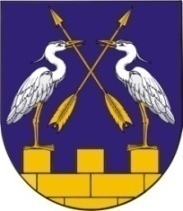 МО АДМИНИСТРАЦИЙЖЕ
«КОКШАЙСК СЕЛА АДМИНИСТРАЦИЙ»424915, Марий Эл Республик,  Звенигово район, Кокшайск села,   Кологривов ур. 37а.МО АДМИНИСТРАЦИЙЖЕ
«КОКШАЙСК СЕЛА АДМИНИСТРАЦИЙ»424915, Марий Эл Республик,  Звенигово район, Кокшайск села,   Кологривов ур. 37а.МО АДМИНИСТРАЦИЙЖЕ
«КОКШАЙСК СЕЛА АДМИНИСТРАЦИЙ»424915, Марий Эл Республик,  Звенигово район, Кокшайск села,   Кологривов ур. 37а.МО АДМИНИСТРАЦИЙЖЕ
«КОКШАЙСК СЕЛА АДМИНИСТРАЦИЙ»424915, Марий Эл Республик,  Звенигово район, Кокшайск села,   Кологривов ур. 37а.АДМИНИСТРАЦИЯ МО «КОКШАЙСКОЕ СЕЛЬСКОЕ ПОСЕЛЕНИЕ» 424915, Республика Марий Эл, Звениговский район    с.Кокшайск   ул.Кологривова д.37аАДМИНИСТРАЦИЯ МО «КОКШАЙСКОЕ СЕЛЬСКОЕ ПОСЕЛЕНИЕ» 424915, Республика Марий Эл, Звениговский район    с.Кокшайск   ул.Кологривова д.37аАДМИНИСТРАЦИЯ МО «КОКШАЙСКОЕ СЕЛЬСКОЕ ПОСЕЛЕНИЕ» 424915, Республика Марий Эл, Звениговский район    с.Кокшайск   ул.Кологривова д.37аАДМИНИСТРАЦИЯ МО «КОКШАЙСКОЕ СЕЛЬСКОЕ ПОСЕЛЕНИЕ» 424915, Республика Марий Эл, Звениговский район    с.Кокшайск   ул.Кологривова д.37аАДМИНИСТРАЦИЯ МО «КОКШАЙСКОЕ СЕЛЬСКОЕ ПОСЕЛЕНИЕ» 424915, Республика Марий Эл, Звениговский район    с.Кокшайск   ул.Кологривова д.37аТел(83645)6-81-40, факс 6-80-05. e-mail: kokshask.adm@yandex.ru,     ИНН/КПП 1203005905/120301001Тел(83645)6-81-40, факс 6-80-05. e-mail: kokshask.adm@yandex.ru,     ИНН/КПП 1203005905/120301001Тел(83645)6-81-40, факс 6-80-05. e-mail: kokshask.adm@yandex.ru,     ИНН/КПП 1203005905/120301001Тел(83645)6-81-40, факс 6-80-05. e-mail: kokshask.adm@yandex.ru,     ИНН/КПП 1203005905/120301001Тел(83645)6-81-40, факс 6-80-05. e-mail: kokshask.adm@yandex.ru,     ИНН/КПП 1203005905/120301001Тел(83645)6-81-40, факс 6-80-05. e-mail: kokshask.adm@yandex.ru,     ИНН/КПП 1203005905/120301001Тел(83645)6-81-40, факс 6-80-05. e-mail: kokshask.adm@yandex.ru,     ИНН/КПП 1203005905/120301001Тел(83645)6-81-40, факс 6-80-05. e-mail: kokshask.adm@yandex.ru,     ИНН/КПП 1203005905/120301001Тел(83645)6-81-40, факс 6-80-05. e-mail: kokshask.adm@yandex.ru,     ИНН/КПП 1203005905/120301001№ 188№ 188№ 188№ 188№ 188 10.10.2017 г. 10.10.2017 г. 10.10.2017 г. 10.10.2017 г. 10.10.2017 г.Дни неделиРабочее времяОбеденный перерывПонедельникс   8-00  до 17-00час    с 12-00 до 13-00час    Вторникс   8-00  до 17-00час    с 12-00 до 13-00час    Средас   8-00  до 17-00час    с 12-00 до 13-00час    Четвергс   8-00  до 17-00час    с 12-00 до 13-00час    Пятницас   8-00  до 17-00час    с 12-00 до 13-00час    Дни неделиРабочее времяОбеденный перерывПонедельникс   8-00  до 17-00час    с 12-00 до 13-00час    Вторникс   8-00  до 17-00час    с 12-00 до 13-00час    Средас   8-00  до 17-00час    с 12-00 до 13-00час    Четвергс   8-00  до 17-00час    с 12-00 до 13-00час    Пятницас   8-00  до 17-00час    с 12-00 до 13-00час    Проверка заявления и прилагаемых документов на предмет наличия оснований для отказа в приеме документов, необходимых для предоставления муниципальной услугиОтказ в приеме документовРегистрация заявления с прилагаемыми документамиПроверка документов на наличие оснований в отказе в предоставлении муниципальной услуги